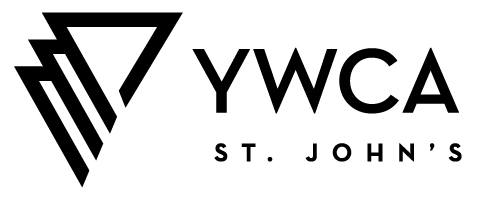 Women of Distinction Awards 2020This document is meant to serve as a tool as you complete your nomination for the 2020 Women of Distinction Awards.We recommend using this document to prepare your responses in advance of uploading online, as the online form DOES NOT allow you to save responses without submitting. All nominations must be made directly online at this link: 
https://docs.google.com/forms/d/e/1FAIpQLSfzBXUJqvdBiHAvAy7S-vzCapd5syuVxj0k8b4MOvWXT0cSWw/viewform?usp=sf_linkPlease note that questions 4 to 8 have maximum character limits. These limits include each letter, number, and all spaces. REMINDER: A nomination is only complete when YWCA St. John’s has received:The online submission of the nomination form.A letter of support for the nomination – this should be no longer than one full page and can be completed by someone who ca attest to all the great things you’ve highlighted about the nominee. This can be written by a friend, colleague, etc. – someone other than the nominator. Please note, this will be worth a value of 15 points in the selection and scoring process. A high resolution photo. This will be used in promotional materials and to highlight the nominee. A signed consent form – this form can be found on our website by clicking here (https://bit.ly/2ouPuXp). Application QuestionsNominee Information:Nominee Name: Mailing Address:City/Community: Telephone Number(s):E-mail Address:Which category are you nominating them for? Young Woman of Distinction (ages 18 to 24)Mentorship & Education Arts, Culture, & HeritageHealth & WellnessCommunity & Social Development Public SphereScience & TechnologyBusiness Lifetime Achievement (ages 60 and up)Please note that the Selection Committee has the discretion to consider nominees for other categories, where appropriate, based on the scope of applications received. Please suggest an additional nomination category for the Selection Committee to consider. Young Woman of Distinction (ages 18 to 24)Mentorship & EducationArts, Culture, & HeritageHealth & WellnessCommunity & Social DevelopmentPublic SphereScience & TechnologyBusinessLifetime Achievement (ages 60 and up)Please note that some award categories have age restrictions. Please confirm the age of the nominee:18 to 2460+OtherNominator Information: Name of Nominator (or primary contact, if this an organization is making the nomination:Supporting Organization (if applicable; not required):Mailing Address:Telephone Number(s):E-mail Address: Relationship to Nominee:Consent of Nominator: I hereby agree to receive email correspondence from YWCA St. John’s about this nominations process and about other YWCA programs and events and understand that I can easily unsubscribe from any mailings at any time.4. Upholding Vision, Mission, Values of YWCA							     Outline the personal and/or professional characteristics of the Nominee that make her a ‘Woman of Distinction’, demonstrating the ways in which they are upholding the Vision, Mission and Values of YWCA St. John's (www.ywcastjohns.com/mission). Highlight ways in which this person goes above and beyond the expectations of her position(s) or role(s).(Value: 25/115 points; 2000 character max)5. Advancement of Women & Girls								     Describe the ways in which the Nominee has championed the advancement of women and/or girls, and how their contributions have benefited or inspired others.(Value: 20/115 points; 2000 character max)6. Nomination CategoryDescribe how the Nominee meets the description of the specific award category for which you are nominating her. Outline major achievements, contributions, and ways she has been an innovator or pioneer, and any significant projects or collaborations. (Value: 30/115 points; 2000 character max)7. Diversity						YWCA St. John's embraces diversity as a core value. Through this nomination process (and in all of our programs) we aim to embrace the rich diversity that makes up the fabric of our community; nominations are encouraged to reflect this. Describe how the nominee champions diversity through their actions and through their lived experiences. (Value: 20/115 points; 2000 character max)8. Brief Summary ProfileSummarize the key contributions that you feel make the Nominee a ‘Woman of Distinction’. This should be a short, concise summary of your nomination, outlining the key contributions of your Nominee and may be used in our promotional materials: consider this like a short bio of the Nominee.(Value: 5/115 points; 350 character max)